 1161  İş Teftiş Kurulu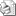 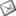 Sayı     : 2009 / 1161İlgi      : Tesk’in 21.07.2009 tarih, 2009/3941 sayılı yazısıİlgide kayıtlı TESK’in 2009/49 sayılı genelgesinde bazı kişilerin kendilerini Çalışma ve Sosyal Güvenlik Bakanlığı İş Müfettişi gibi tanıtmak suretiyle işyerlerine giderek yada telefonla teftiş yapacaklarını beyan ederek, sahte belgeler düzenleyerek işyerlerinden menfaat sağlamaya çalıştıkları, bunun yanı sıra kitap, dergi ve benzeri yayınlar ile toplantı, yemek, seminer organizasyonu davetiyeleri sattıkları yada Bakanlık adına malzeme alacaklarını belirterek para topladıklarından bahsedilmektedir.Bahsi geçen genelge örneği yazımız ekinde gönderilmekte olup odanız başkanlığına bağlı esnaf ve sanatkarlarınızı bilgilendirmeniz hususunda gereğini rica ederiz.Özcan KILKIŞ                                                                                    Hilmi KURTOĞLU Genel Sekreter                                                                                      Başkan VekiliEk       : 1  Sahife http://www.tesk.org.tr/tr/mevzuat/09/2009049.jpg